Life of NC Native Americans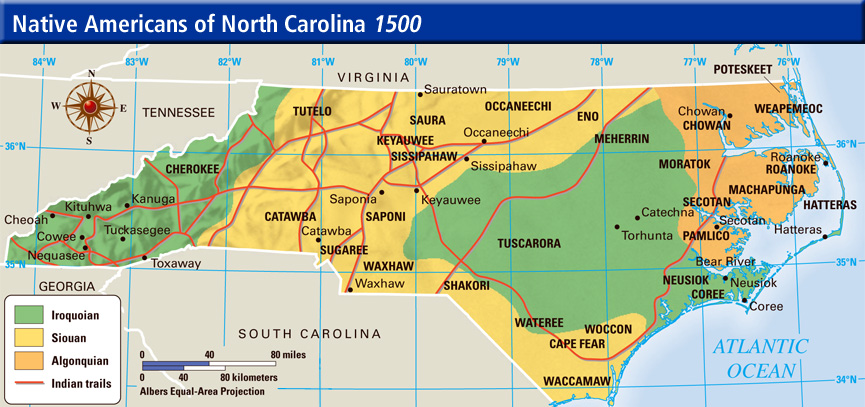 Native American TribeFoodShelterToolsDaily LifeAlgonquians- Fish, pumpkins, beans, ducks, & geese- Nuts, berries, salt, shellfish, clams, oysters- Longhouses = 40-50ft rectangular houses- Wigwams = shaped like an igloo, made out of wood, bark, grass- Spears, bows & arrows, nets - Bowl & spoon canoe, weir (cage to catch fish)- Farmed, hunted, fished for food- Made beads to trade for clay & salt- Women gather clams & oystersSiouan- Corn, beans, squash, peas, melons, & nuts- Deer & fish- Round, domed houses – more than 10 people lived here, wooden frames covered with tree bark- Meeting house- Wear animal skins as clothes - Shells and animal teeth as jewelry- Pottery = bowls, tools- Spears- Men hunted for food- Women farmed- Changed houses every seasonIroquoian- Corn, squash, pumpkin, beans, sunflower seeds, berries, hunted animals.- Used bark for roofs, grass & clay for walls- Roof can also be made of thatch – dried grasses- Community counsel house- Made woven baskets- Bow & arrow, canoe, basket (used in fields), shovel, spears, traps, etc.- Eat when hungry, no specific meals- Men hunted & helped with harvesting- Women farmed